Name of Teaching Staff: Debadatta Ghosh Debadatta Ghosh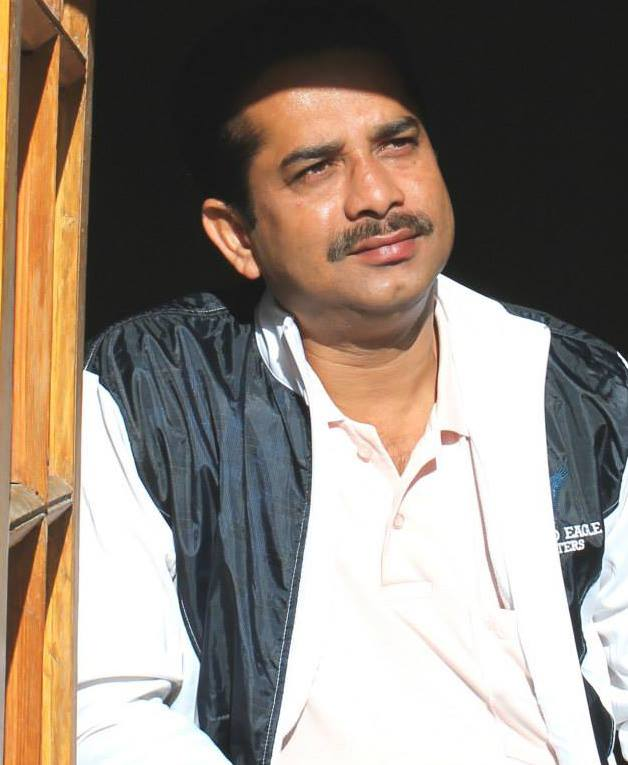 Designation: Associate Professor-EIE & In Charge Corporate Relations Associate Professor-EIE & In Charge Corporate RelationsDepartment:Applied Electronics and Instrumentation EnggApplied Electronics and Instrumentation EnggDate of Joining the Institution:Qualification with Class Grade UGPGPHDQualification with Class Grade  	B.TECH , 1st ClassM.TECH,1st ClassTotal Experience in years TeachingIndustryResearchTotal Experience in years 18 72Papers PublishedNationalInternational2PhD Guide? Give field & UniversityFieldUniversityPhDs/ Projects GuidedPhDs:Projects at Masters LevelBooks Published/IPRs/ PatentsProfessional MembershipsConsultancy Activities Consultancy executed with Haldia Dock Complex	 Consultancy executed with Haldia Dock Complex	 Consultancy executed with Haldia Dock Complex	AwardsGrants FetchedInteraction with Professional Institutions